Advanced Geometry						Name_____________________________________Rotating 2D Figures						Date ___________________  Block_____________Rotate the figure around the axis (draw it) and find the volume.   							2.  							4.  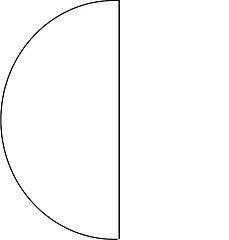 